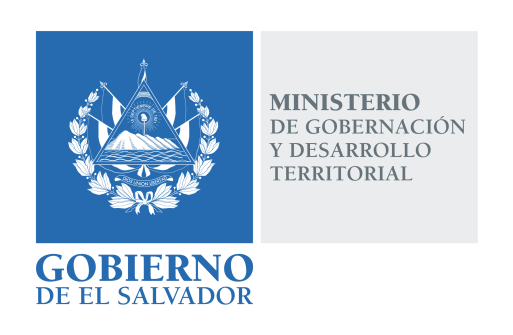 MINISTERIO DE GOBERNACIÓN Y DESARROLLO TERRITORIALREPÚBLICA DE EL SALVADOR, AMÉRICA CENTRALRESOLUCIÓN NÚMERO CIENTO CUARENTA Y NUEVE. En la Unidad de Acceso a la Información Pública del Ministerio de Gobernación y Desarrollo Territorial: San Salvador, a las catorce horas y treinta minutos del día veintinueve de agosto de dos mil dieciocho. CONSIDERANDO: I. Téngase por recibida la solicitud de información presentada ante la Unidad de Acceso a la Información Pública de este Ministerio en fecha veinticuatro de agosto del presente año, a nombre de ----------------------------------------------------------, registrada por esta Unidad bajo el correlativo MIGOBDT-2018-0146, en la que esencial y textualmente requiere: “Informe sobre la situación legal de la Iglesia Universal del Reino de Dios de El Salvador, en Centro América. (Si dicha iglesia posee personería jurídica otorgada por el Registro de Asociaciones y Fundaciones Sin Fines de Lucro)” II) Que la referida solicitud cumple con todos los requisitos establecidos en el Art. 66 de la Ley de Acceso a la Información Pública –LAIP-, a su vez dicha información no se encuentra entre las excepciones enumeradas en los artículos 19 y 24 de la Ley y 19 de su Reglamento. III) Que en razón de lo anterior, conforme al Art. 70 de la LAIP, se trasladó la solicitud al Registro de Asociaciones y Fundaciones Sin Fines de Lucro, por medio del memorando MEM-UAIP-154-2018 de fecha veinticuatro de agosto de dos mil dieciocho; por lo que el día veintiocho del mismo mes y año se recibió respuesta de dicho Registro, misma que se adjunta con la presente Resolución. POR TANTO, conforme a los Arts. 86 Inciso 3° de la Constitución y Arts. 2, 7, 9, 10, 50, 62 y 72 de la Ley de Acceso a la Información Pública, esta Unidad de Acceso a la Información Pública, RESUELVE: 1°) Conceder el acceso a la información solicitada. 2°) Remitir la presente por el medio señalado para tal efecto. NOTIFÍQUESE.LICDA. JENNI VANESSA QUINTANILLA GARCÍAOFICIAL DE INFORMACIÓN AD-HONOREM